„KRYMINALNE ZAGADKI MAZUR” 
– NOWA SERIA KRYMINALNA W ROMANCE TVW październiku stacja Romance TV pokaże premierowo pełną tajemnic i zagadek niemiecką serię detektywistyczną „Kryminalne zagadki Mazur”, której akcja dzieje się na naszym rodzimym, malowniczym i urzekającym Pojezierzu Mazurskim. W tych pięknych okolicznościach przyrody okazuje się, że gdy polscy i niemieccy kryminolodzy połączą siły, nie ma spraw nie do rozwiązania…Już w soboty, 1 i 8 października o godz. 20.00 Romance TV zaprasza na premierowe odcinki nowej, emocjonującej serii detektywistycznej „Kryminalne zagadki Mazur”. Główną bohaterką jest Viktoria Wex, technik kryminalistyki, która przyjeżdża z Berlina do rodzinnego miasteczka, Pasymia, by rozwiązać sprawę tajemniczego zniknięcia jej wuja. Pożegnalny list do Victorii sugeruje samobójstwo. Jego zaginięcie jest jednak tylko początkiem niepokojących wydarzeń… W serii występują niemieccy i polscy aktorzy: Claudia Eisinger, Sebastian Hülk, Karolina Lodyga, Wiesław Zanowicz, Natalia Bobyleva.W pierwszym odcinku „Kryminalne zagadki Mazur: Spadek po Fryderyku” Viktoria w piwnicy domu Fryderyka znajduje zwłoki Antoniego Trudzińskiego, pozbawionego skrupułów miejscowego biznesmena. Sprawa rodzinna przeradza się zatem w sprawę karną. Victoria zdaje sobie sprawę, że zwłoki zostały umiejętnie podrzucone w celu ukrycia czasu i przyczyny śmierci. Jako niemiecka urzędniczka nie ma uprawnień w polskiej policji, ale wiejski policjant, Leon Pawlak włącza ją w śledztwo. Mieszkańcy wioski nie darzą jej sympatią, gdyż chcieliby, aby śmierć nielubianego biznesmena została potraktowana jako wypadek, a ich życie spokojnie mogło toczyć się dalej. Jednak obsesyjna w swym perfekcjonizmie Viktoria chce poznać prawdę - nawet jeśli stanie się to dla niej jeszcze bardziej bolesne. Z kolei w drugim odcinku „Kryminalne zagadki Mazur: Strzał łaski” dokonuje kolejnego strasznego odkrycia: ciała łowczego Glińskiego, które znajduje się w pobliżu wypatroszonego żubra. Dla Viktorii jest to miejsce zbrodni. Szczególna jej zdolność  do wyciągania wniosków z poszlak jest bardzo ważna, gdyż praktycznie nie ma żadnych dowodów i śledztwo staje w martwym punkcie. Gdy Viktoria i policjant Leon Pawlak zdają sobie sprawę, jaki dochód można osiągnąć z nielegalnej sprzedaży mięsa zwierząt, są na dobrej drodze do rozwiązania sprawy. Czy uda im się jednak rozwikłać wszystkie tajemnice i zagadki małego miasteczka na Mazurach?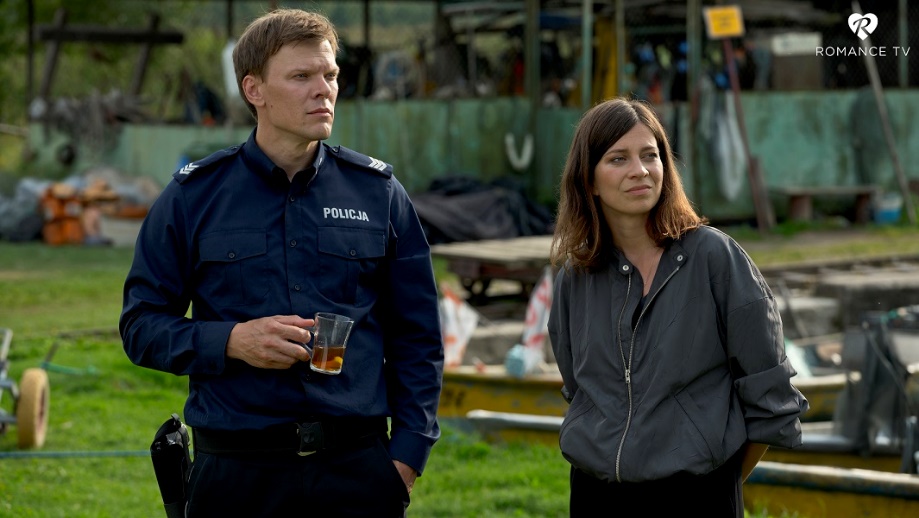 Premiery filmów:„Kryminalne zagadki Mazur: Spadek po Fryderyku”, premiera: sobota, 1 października o godz. 20:00 „Kryminalne zagadki Mazur: Strzał łaski”, premiera: sobota, 8 października o godz. 20:00 Kontakt dla mediów: Joanna Owsianko - tel. 502 126 043, e-mail: j.owsianko@agencjafaceit.pl  Romance TV prezentuje europejskie seriale i filmy fabularne z najwyższej półki oraz filmowe adaptacje bestsellerów Rosamunde Pilcher, Charlotte Link, Ingi Lindström, Barbary Wood, Utty Danelli, Emilie Richards oraz Katie Fforde. Stacja słynie z romantycznych komedii z najlepszymi europejskimi gwiazdami oraz popularnych serii filmowych, jak „Statek Marzeń”, „Rejs ku szczęściu” czy „Hotel Marzeń”. Seriale, które stały się hitami, to m.in. „Górski lekarz”, „Nauczyciel”, „Elisa z Rivombrosy”, „Burza uczuć”, „Danni Lowinski”, „Misja: Życie!”, „Wszystko dla Pań”, „Kochanki” czy obsypana nagrodami australijska produkcja „Tatusiowie na medal”.Romance TV należy do Romance TV Betriebs GMBH, stanowiącej joint venture Mainstream Media AG z ZDF Enterprise GmbH. Kanał. /dostępny jest w Niemczech, Austrii, w Szwajcarii oraz w Polsce. Za dystrybucję Romance TV w Polsce, od stycznia 2015, na zlecenie Mainstream Networks Holding GmbH & Co. KG, odpowiada Frame by Frame. Romance TV dociera już do ponad 5,5 milionów gospodarstw domowych w Polsce. Kanał dostępny jest m.in. na Platformie Canal+, w Cyfrowym Polsacie, Orange, UPC, Vectrze, Inea, Toya oraz w innych dobrych sieciach kablowych. Można go także oglądać w serwisach PLAY NOW oraz IPLA. Ambasadorem kanału jest Daniel QCZAJ. romance-tv.plfacebook.com/RomanceTVCzasNaUczuciaromance-tv.pl, facebook.com/RomanceTVCzasNaUczucia